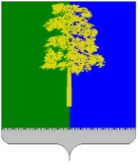 Муниципальное образование Кондинский районХанты-Мансийского автономного округа – ЮгрыАДМИНИСТРАЦИЯ КОНДИНСКОГО РАЙОНАПОСТАНОВЛЕНИЕНа основании постановления администрации Кондинского района                  от 19 января 2012 года № 63 «Об утверждении Положения о порядке осуществления функций и полномочий учредителя муниципальных учреждений Кондинского района», администрация Кондинского района постановляет:1. Внести в постановление администрации Кондинского района                            от 09 июня 2020 года № 912 «Об утверждении Положения о сообщении работниками организаций, в отношении которых муниципальное образование Кондинский район выступает единственным учредителем, о получении подарка в связи с протокольными мероприятиями, служебными командировками и другими официальными мероприятиями, участие в которых связано с исполнением ими служебных (должностных) обязанностей, сдаче и оценке подарка, реализации (выкупе) и зачислении средств, вырученных от его реализации» следующие изменения:1.1. В пункте 2 постановления слова «комитету по финансам и налоговой политики администрации Кондинского района и» исключить.1.2. Пункт 3 постановления изложить в следующей редакции:«3. Управлению культуры администрации Кондинского района, управлению образованию администрации Кондинского района и комитету физической культуры и спорта администрации Кондинского района                             (далее - органы администрации Кондинского района) ознакомить с постановлением руководителей организаций, подведомственных органам администрации Кондинского района.».1.3. Пункт 4 постановления изложить в следующей редакции:«4. Руководителям организаций, подведомственных администрации Кондинского района, подведомственных органам администрации Кондинского района, ознакомить с постановлением работников организаций.».1.4. В подпункте 5.1. пункта 5 постановления слова «, за исключением работников муниципального бюджетного учреждения Кондинского района «Многофункциональный центр предоставления государственных и муниципальных услуг» исключить.1.5. Пункт 8 постановления изложить в следующей редакции:«8. Руководителям муниципальных учреждений, подведомственных управлению образования администрации Кондинского района, определить в учреждении лицо, ответственное за прием и учет переданных подарков работников учреждения.».1.6. Пункт 11 постановления изложить в следующей редакции:«11. Контроль за выполнением постановления возложить на первого заместителя главы Кондинского района А.В. Кривоногова.».2. Обнародовать постановление в соответствии с решением Думы Кондинского района от 27 февраля 2017 года № 215 «Об утверждении Порядка опубликования (обнародования) муниципальных правовых актов и другой официальной информации органов местного самоуправления муниципального образования Кондинский район» и разместить на официальном сайте органов местного самоуправления Кондинского района Ханты-Мансийского автономного округа – Югры. 3. Постановление вступает в силу после его обнародования.ст/Банк документов/Постановления 2023от 30 октября 2023 года№ 1149пгт. МеждуреченскийО внесении изменений в постановление администрации Кондинского района от 09 июня 2020 года № 912 «Об утверждении Положения о сообщении работниками организаций, в отношении которых муниципальное образование Кондинский район выступает единственным учредителем, о получении подарка в связи с протокольными мероприятиями, служебными командировками и другими официальными мероприятиями, участие в которых связано с исполнением ими служебных (должностных) обязанностей, сдаче и оценке подарка, реализации (выкупе) и зачислении средств, вырученных от его реализации»Глава районаА.А.Мухин